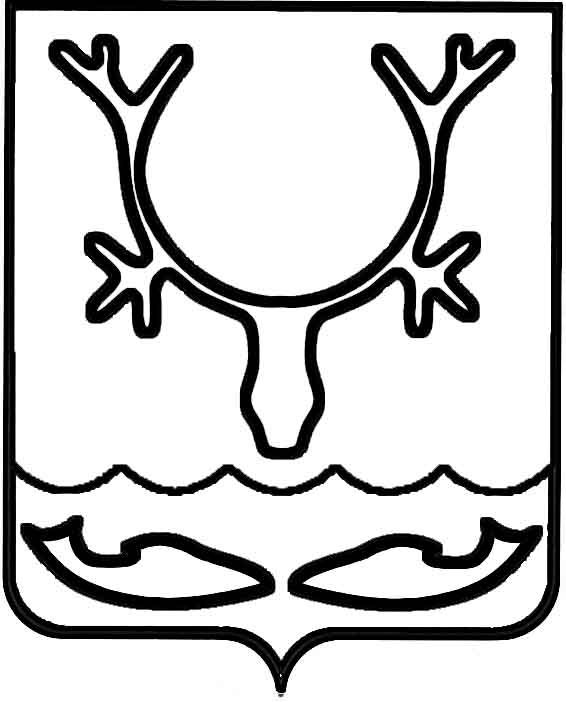 Администрация МО "Городской округ "Город Нарьян-Мар"ПОСТАНОВЛЕНИЕот “____” __________________ № ____________		г. Нарьян-МарВ соответствии с Федеральными законами от 06.10.2003 № 131-ФЗ "Об общих принципах организации местного самоуправления в Российской Федерации", 
от 28.12.2009 № 381-ФЗ "Об основах государственного регулирования торговой деятельности в Российской Федерации", приказом Управления 
по агропромышленному комплексу и ветеринарии Ненецкого автономного округа 
от 23.04.2012 № 11-од "Об утверждении Порядка разработки и утверждения органами местного самоуправления муниципальных образований Ненецкого автономного округа схемы размещения нестационарных торговых объектов на территории Ненецкого автономного округа" Администрация МО "Городской округ "Город Нарьян-Мар"П О С Т А Н О В Л Я Е Т:Внести в постановление Администрации МО "Городской округ "Город Нарьян-Мар" от 15.05.2018 № 327 (в ред. от 15.01.2019 № 35) "Об утверждении схемы размещения нестационарных торговых объектов на территории МО "Городской округ "Город Нарьян-Мар" (далее – Схема) следующие изменения:Строку 22 Схемы исключить.Схему дополнить строкой 26 следующего содержания:"".Настоящее постановление вступает в силу со дня его официального опубликования.1503.2019289О внесении изменений в постановление Администрации МО "Городской округ "Город Нарьян-Мар" от 15.05.2018 № 327 "Об утверждении схемы размещения нестационарных торговых объектов                    на территории МО "Городской округ "Город Нарьян-Мар"26.ул. Рабочая,в районе д. 21120 кв.м.нестационарный торговый объектсмешанные товары (продовольственные и непродовольственные)не более 20 кв. мв соответствии с договоромИ.о. главы МО "Городской округ "Город Нарьян-Мар" А.Н.Бережной